ΑΙΤΗΣΗ-ΥΠΕΥΘΥΝΗ ΔΗΛΩΣΗ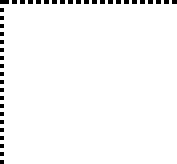 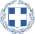 (Άρθρο 8 Ν.1599/1986 και άρθρο 3 παρ.3 Ν.2690/1999)ΠΡΟΣΩΡΙΝΗ ΑΚΙΝΗΣΙΑ ΦΙΧ-ΛΙΧΑίτηση:Καταθέτω την άδεια κυκλοφορίας και τις κρατικές πινακίδες του υπ’ αριθμ…………………………….. ΦΙΧ ή ΛΙΧ αυτοκινήτου ιδιοκτησίας μου και παρακαλώ για την προσωρινή ακινησία του.Υπεύθυνη Δήλωση:Με ατομική µου ευθύνη και γνωρίζοντας τις κυρώσεις,(3)που προβλέπονται από τις διατάξεις της παραγράφου 6 του άρθρου 22 του N.1599/1986, δηλώνω ότι:ΒΕΒΑΙΩΣΗ ΓΝΗΣΙΟΥ ΥΠΟΓΡΑΦΗΣ…......................../.....…/...…/201….Τόπος Ημερομηνία)(Υπογραφή)ΠΛΗΡΟΦΟΡΙΑΚΑ ΣΤΟΙΧΕΙΑ ΑΠΑΙΤΟΥΜΕΝΑ ΔΙΚΑΙΟΛΟΓΗΤΙΚΑΌποιος εν γνώσει του δηλώνει ψευδή γεγονότα ή αρνείται ή αποκρύπτει τα αληθινά µε έγγραφη υπεύθυνη δήλωση του άρθρου 8 τιµωρείται µε φυλάκιση τουλάχιστον τριών µηνών. Εάν ο υπαίτιος αυτών των πράξεων σκόπευε να προσπορίσει στον εαυτόν του ή σε άλλον.Η ακρίβεια των στοιχείων που υποβάλλονται με αυτή τη δήλωση μπορεί να ελεγχθεί με βάση το αρχείο άλλων υπηρεσιών (άρθρο 8 παρ.4 Ν.1599/1986).Η ακρίβεια των στοιχείων που υποβάλλονται με αυτή τη δήλωση μπορεί να ελεγχθεί με βάση το αρχείο άλλων υπηρεσιών (άρθρο 8 παρ.4 Ν.1599/1986).Η ακρίβεια των στοιχείων που υποβάλλονται με αυτή τη δήλωση μπορεί να ελεγχθεί με βάση το αρχείο άλλων υπηρεσιών (άρθρο 8 παρ.4 Ν.1599/1986).Η ακρίβεια των στοιχείων που υποβάλλονται με αυτή τη δήλωση μπορεί να ελεγχθεί με βάση το αρχείο άλλων υπηρεσιών (άρθρο 8 παρ.4 Ν.1599/1986).Περιγραφή αιτήματος: «Προσωρινή ακινησία Φορτηγού ή Λεωφορείου Ιδιωτικής Χρήσης»Περιγραφή αιτήματος: «Προσωρινή ακινησία Φορτηγού ή Λεωφορείου Ιδιωτικής Χρήσης»Περιγραφή αιτήματος: «Προσωρινή ακινησία Φορτηγού ή Λεωφορείου Ιδιωτικής Χρήσης»Περιγραφή αιτήματος: «Προσωρινή ακινησία Φορτηγού ή Λεωφορείου Ιδιωτικής Χρήσης»Προς:Περιφέρεια ΘεσσαλίαςΔ/νση Μεταφορών & Επικοινωνιών Περιφερειακής Ενότητας Μαγνησίας & ΣποράδωνΑΡΙΘΜΟΣ ΠΡΩΤΟΚΟΛΛΟΥΗΜΕΡΟΜΗΝΙΑΠρος:Περιφέρεια ΘεσσαλίαςΔ/νση Μεταφορών & Επικοινωνιών Περιφερειακής Ενότητας Μαγνησίας & ΣποράδωνΣυμπληρώνεται από την υπηρεσίαΣυμπληρώνεται από την υπηρεσίαΑριθμός Κυκλοφορίας:Φορτηγό ΙΧΛεωφορείο ΙΧΣτοιχεία Αιτούντος (φυσικά πρόσωπα)Στοιχεία Αιτούντος (φυσικά πρόσωπα)Ποσοστό ιδιοκτησίας %Ποσοστό ιδιοκτησίας %Όνομα:Επώνυμο:Όνομα Πατέρα:Επώνυμο Πατέρα:Όνομα Μητέρας:Επώνυμο Μητέρας:Α.Δ.Τ.:Α. Φ. Μ. :Ημ/νια Γέννησης.Τόπος Γέννησης:Τόπος κατοικίας:Οδός:Αριθ.:Τ.Κ.:Τηλέφωνο:E-Mail:Στοιχεία Αιτούντος (νομικά πρόσωπα)Στοιχεία Αιτούντος (νομικά πρόσωπα)Στοιχεία Αιτούντος (νομικά πρόσωπα)Ποσοστό ιδιοκτησίας %Ποσοστό ιδιοκτησίας %Ποσοστό ιδιοκτησίας %Επωνυμία:Α.Φ.Μ.:Αρ. Καταστατικού:Αρ. Καταστατικού:Αρ. Καταστατικού:Ημ/νια Επικύρωσης:Ημ/νια Επικύρωσης:Ημ/νια Επικύρωσης:Αριθ.& Έτος ΦΕΚ ή ΓΕΜΗ :Αριθ.& Έτος ΦΕΚ ή ΓΕΜΗ :Έδρα:Οδός:Αριθ.:Τ.Κ.:Τηλέφωνο:E-Mail:ΟΡΙΣΜΟΣ/ΣΤΟΙΧΕΙΑ ΕΚΠΡΟΣΩΠΟΥ(για μη αυτοπρόσωπη κατάθεση αίτησης ή παραλαβή τελικής διοικητικής πράξης): Εξουσιοδοτώ τον/την πιο κάτω αναφερόμενο/η να καταθέσει την παρούσα αίτηση για λογαριασμό μου και να παραλάβει την τελική διοικητική πράξη(Διαγράφεται όταν δεν ισχύει.).ΟΡΙΣΜΟΣ/ΣΤΟΙΧΕΙΑ ΕΚΠΡΟΣΩΠΟΥ(για μη αυτοπρόσωπη κατάθεση αίτησης ή παραλαβή τελικής διοικητικής πράξης): Εξουσιοδοτώ τον/την πιο κάτω αναφερόμενο/η να καταθέσει την παρούσα αίτηση για λογαριασμό μου και να παραλάβει την τελική διοικητική πράξη(Διαγράφεται όταν δεν ισχύει.).ΟΡΙΣΜΟΣ/ΣΤΟΙΧΕΙΑ ΕΚΠΡΟΣΩΠΟΥ(για μη αυτοπρόσωπη κατάθεση αίτησης ή παραλαβή τελικής διοικητικής πράξης): Εξουσιοδοτώ τον/την πιο κάτω αναφερόμενο/η να καταθέσει την παρούσα αίτηση για λογαριασμό μου και να παραλάβει την τελική διοικητική πράξη(Διαγράφεται όταν δεν ισχύει.).ΟΡΙΣΜΟΣ/ΣΤΟΙΧΕΙΑ ΕΚΠΡΟΣΩΠΟΥ(για μη αυτοπρόσωπη κατάθεση αίτησης ή παραλαβή τελικής διοικητικής πράξης): Εξουσιοδοτώ τον/την πιο κάτω αναφερόμενο/η να καταθέσει την παρούσα αίτηση για λογαριασμό μου και να παραλάβει την τελική διοικητική πράξη(Διαγράφεται όταν δεν ισχύει.).ΟΡΙΣΜΟΣ/ΣΤΟΙΧΕΙΑ ΕΚΠΡΟΣΩΠΟΥ(για μη αυτοπρόσωπη κατάθεση αίτησης ή παραλαβή τελικής διοικητικής πράξης): Εξουσιοδοτώ τον/την πιο κάτω αναφερόμενο/η να καταθέσει την παρούσα αίτηση για λογαριασμό μου και να παραλάβει την τελική διοικητική πράξη(Διαγράφεται όταν δεν ισχύει.).ΟΡΙΣΜΟΣ/ΣΤΟΙΧΕΙΑ ΕΚΠΡΟΣΩΠΟΥ(για μη αυτοπρόσωπη κατάθεση αίτησης ή παραλαβή τελικής διοικητικής πράξης): Εξουσιοδοτώ τον/την πιο κάτω αναφερόμενο/η να καταθέσει την παρούσα αίτηση για λογαριασμό μου και να παραλάβει την τελική διοικητική πράξη(Διαγράφεται όταν δεν ισχύει.).Κατάθεση αίτησης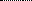 Παραλαβή ΠράξηςΚατάθεση αίτησηςΠαραλαβή ΠράξηςΚατάθεση αίτησηςΠαραλαβή ΠράξηςΌνομα:Επώνυμο:Όνομα Πατέρα:Α.Δ.Τ.:Τόπος Κατοικίας:Οδός:Αριθ.:Τ.Κ.:Τηλέφωνο:E-Mail:ΤΙΤΛΟΣ ΔΙΚΑΙΟΛΟΓΗΤΙΚΟΥ1. Αίτηση - Υπ. Δήλωση.2. Άδεια κυκλοφορίας και κρατικές πινακίδες .3. Επίδειξη Αστυνομικής Ταυτότητας ή άλλου αντίστοιχου εγγράφου ταυτοπροσωπίας. (Διαβατήριο ή Άδεια Οδήγησης ή Ατομικό βιβλιάριο υγείας ή Άδεια Διαμονής). Σε περίπτωση που η αίτηση δεν υποβάλλεται αυτοπροσώπως από τον ενδιαφερόμενο πρέπει να συνοδεύεται από φωτοαντίγραφο Αστυνομικής Ταυτότητας ή άλλων αντίστοιχων εγγράφων(Άρθρο 3 Ν.2690/99).4. Για την απόδειξη της ταυτότητας Νομικού προσώπου απαιτείται: Αντίγραφο καταστατικού και τυχόν τροποποιήσεις του με σχετικό αποδεικτικό κατάθεσης στην αρμόδια υπηρεσία Γ.Ε.ΜΗ.Για τις Α.Ε. προσκομίζεται βεβαίωση από την αρμόδια υπηρεσία Γ.Ε.ΜΗ για τη σύσταση και την ισχύουσα εκπροσώπησή της.ΠΛΗΡΟΦΟΡΙΑΚΑ ΣΤΟΙΧΕΙΑΓια τη μη αυτοπρόσωπη κατάθεση της Αίτησης- Υπ. Δήλωσης ή παραλαβή της τελικής διοικητικής πράξης, απαιτείται ο ορισμός εκπροσώπου/εξουσιοδοτούμενου προσώπου στο παρόν έντυπο με ταυτόχρονη θεώρηση του γνησίου υπογραφής ή η προσκόμιση εξουσιοδότησης με θεωρημένο το γνήσιο της υπογραφής από οποιαδήποτε Διοικητική Αρχή ή ΚΕΠ. Δεκτό γίνεται επίσης και Συμβολαιογραφικό Πληρεξούσιο.Σε περίπτωση που το παρόν έντυπο εκτός από Αίτηση επέχει θέση και Υπεύθυνης Δήλωσης, το κείμενο της Υπεύθυνης Δήλωσης δεν μπορεί να υπογραφεί από άλλο πρόσωπο παρά μόνο αν είναι εφοδιασμένο με Γενικό ή Ειδικό Συμβολαιογραφικό Πληρεξούσιο στο οποίο ρητά δίνεται το δικαίωμα υπογραφής της Υπεύθυνης Δήλωσης ( Αριθμ. 563/2005 γνωμοδότηση του Ν.Σ.Κ)Η αναγραφή του τηλεφώνου, του FAX και της Δ/νση Ηλεκτρονικού Ταχυδρομείου (email) στην παρούσα αίτηση είναι προαιρετική και μόνο για τη δική σας ενημέρωση.